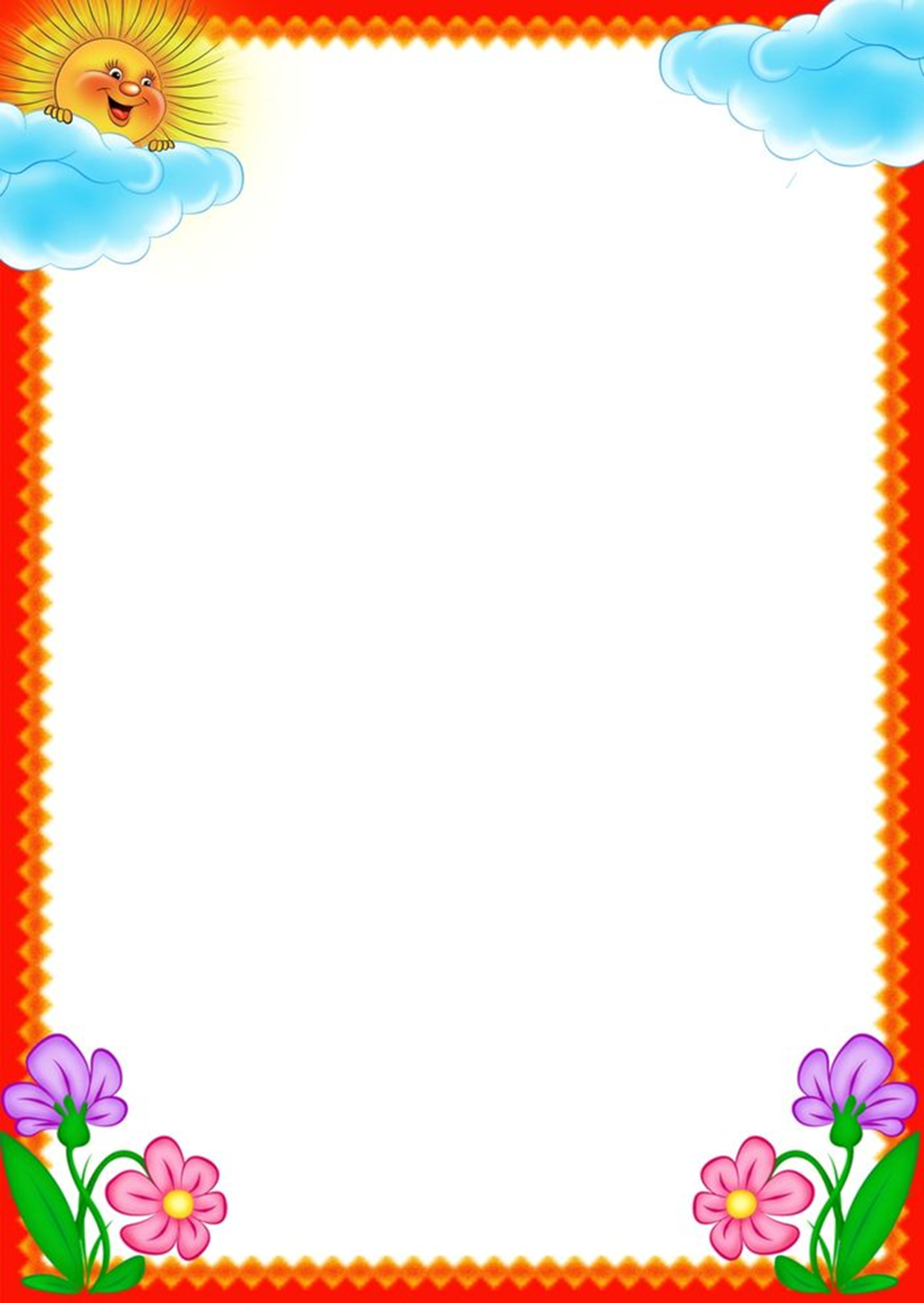 Муниципальное бюджетное дошкольное образовательное учреждение«Детский сад комбинированного вида № 19 «Рябинка»658204, г. Рубцовск, ул. Комсомольская, 65тел. (38557) 7-59-69E-mail: ryabinka.detskiysad19@mail.ruГруппа №9 «Сказка»Логопедические игры с водойПодготовила: воспитатель Артеменко Н.П.Рубцовск 2020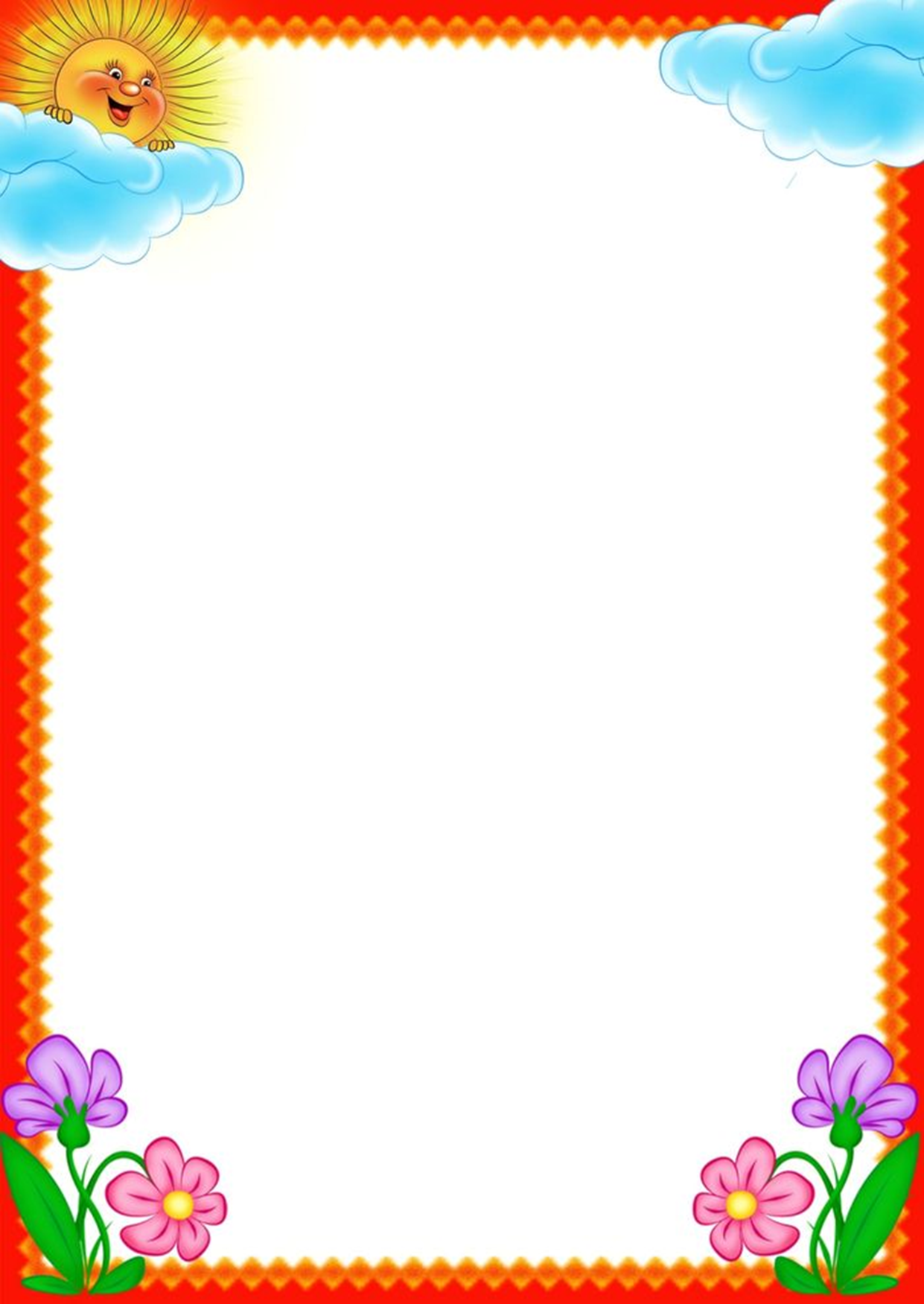            Развивающий секрет игр с водой - акватерапия объединяет упражнения, направленные на общую релаксацию, снятие двигательных стереотипов и судорожных движений, на повышение концентрации внимания, развитие логики и речи. В своей системе эти упражнения стабилизируют эмоциональное состояние детей, наряду с развитием тактильно-кинестетической чувствительности и мелкой моторики рук, учат ребенка прислушиваться к себе и проговаривать свои ощущения, что важно для развития речи, произвольного внимания и памяти. Ребенок получает первый опыт рефлексии (самоанализа, учится понимать себя и других. Так закладывается база для дальнейшего формирования навыков позитивной коммуникации. Важно, что эти игры открывают потенциальные возможности ребенка, развивая его творческий потенциал и фантазию.- в процессе игр с водой и различными игрушками или натуральными предметами у детей формируются представления об окружающем природном мире;-дети осваивают пространственные представления (на поверхности воды, по всей поверхности, под водой, слева, справа, в центре).-помещая в воду заданное количество игрушек, природного материала, соотнося одно количество с другим, у детей формируются количественные представления.-сравнение количества предметов, находящихся на воде и под водой способствует развитию наглядно-действенного мышления ребенка.-бросая в воду заданное количество предметов, дети учатся ориентироваться на словесную инструкцию взрослого.-в процессе таких игр развиваются тактильные ощущения детей. Они учатся с закрытыми глазами находить на поверхности стола, на краю ванночки соответствующие игрушки, цифры или буквы и опускать их в воду, а также вылавливать из воды нужное количество.- в процессе сравнения формируются представления о величине. Например, пуская кораблики по воде, ребенок называет их величину: большой кораблик, средний и маленький. Камешек тяжелее листочка, поэтому он тонет, а листочек легкий, поэтому он плавает на воде.-формируются геометрические представления, для чего используются пластиковые геометрические фигуры. Дети учатся составлять из этих фигур различные картины, которые располагаются на кафельной стене: орнамент, дом, дорожку и т. д. 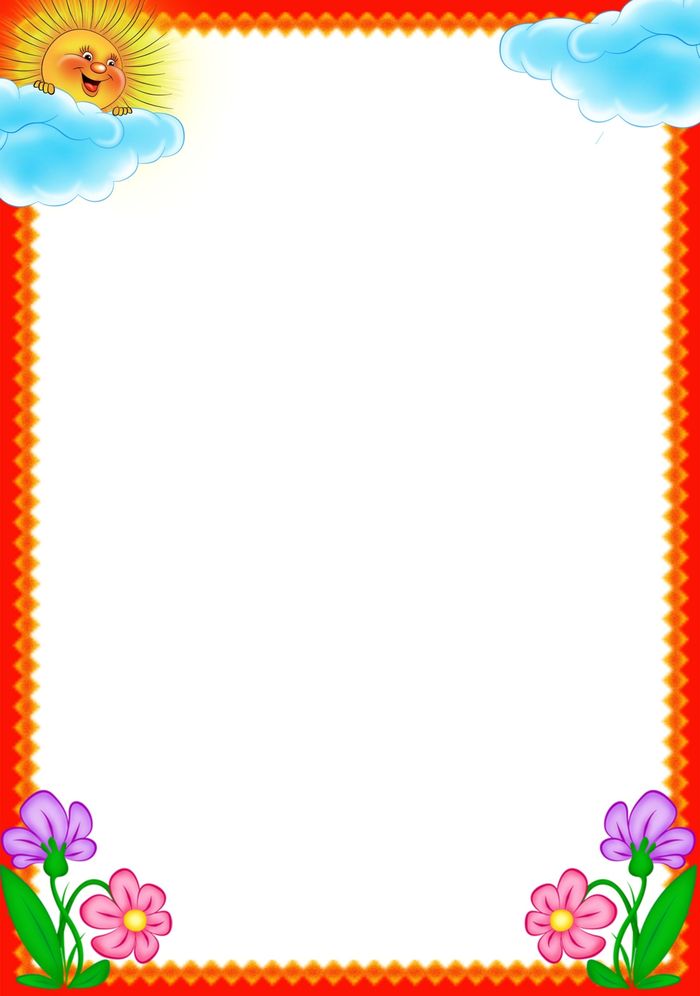          На разных этапах развития ребенка и в зависимости от поставленных задач, используют следующие варианты игр:• игры в объемном пространстве (ванночка, таз, игрушечный бассейн);• игры в двух емкостях одинакового или разного размера (большой и маленький, глубокий и мелкий тазы и т. п.);• игры с водой и различными пластиковыми фигурами, которые прикрепляются к кафельной или зеркальной стене для создания плоскостных композиций: цифр, букв, предметных картинок и т. п. ;• игры с разными сосудами, которые наполняются водой (пластмассовые бутылки, миски, стаканы, кувшины).В детских магазинах продаются специальные наборы игрушек и приспособления для игры с водой. Но многое можно сделать своими руками: из пластиковых упаковок от продуктов, из пенопласта. Различные пластмассовые баночки хорошо использовать в качестве формочек. Особенно могут пригодиться пластиковые бутылки из-под минеральной воды и лимонада. Из них можно делать ёмкости разной формы, воронки, брызгалки. Поверьте, дети с не меньшим увлечением играют с «самоделками», чем с игрушками из магазина. Особенно если все игрушки появляются на его глазах и с его участием. Организуя игры с водой, хорошо использовать художественное слово: потешки, стихи, в дальнейшем — описательные загадки. Такие игры желательно сопровождать прослушиванием аудиозаписей — шума дождя, водопада, журчания ручейка, рокота прибоя. Эти игры хороши тем, что в них могут участвовать как дети, так и взрослые. В естественной среде ребенок чувствует себя комфортно и защищено, при этом он имеет возможность проявлять свою активность и творчество.Игры для развитие диафрагмального дыхания.Перед началом работы по развитию дыхания необходимо обучить детей следующим правилам, применяя игровые моменты:· Набирай воздух через нос, не поднимая плечи· Надувай живот «шариком».· Выдыхай медленно и плавно. · Старайся так дуть, чтобы воздушная струя была очень долгой;                     «Буря» - ребенок длительной сильной воздушной струей вызывает «бурю» на воде.                    «Морская прогулка» - воздушной струей ребенок передвигает кораблик, лодочку, легкую черепашку, рыбку по поверхности воды. Регуляция мышечного тонуса, снятие напряжения с мышц пальцев рук, совершенствование мелкой моторики:- положить ладони на воду, почувствовать полное расслабление пальцев. - погрузить пальцы в воду, сжимать и разжимать кулачки. - погрузить пальцы в воду, сжимать и разжимать поочередно то мизинец, то большой палец на одной руке, на обеих руках одновременно. - погрузить пальцы в воду, и легкими движениями создавать «волны».-при выполнении заданий пальцами ведущей руки вторая рука обязательно погружена в теплую воду. Артикуляционные упражнения.«Лошадка» - щелкать языком, одновременно пальцами ритмично, в такт щелчкам, «скакать» по воде.«Индюки» - языком быстро облизывать верхнюю губу со звуком «бл-бл-бл», пальцами в такт движениям языка двигать по воде. «Качели» - языком ритмично двигать вверх-вниз, указательным пальцем ведущей руки в такт движениям языка двигать по воде в том же направлении. «Часики» - языком ритмично двигать вправо-влево, указательным пальцем ведущей руки в такт движениям языка в том же направлении по воде. «Накажи непослушный язычок» - губами ритмично шлепать по высунутому языку со звуком «п-п-п», ладонью ведущей руки легко похлопывать по воде. Автоматизация звуков.«Сильный мотор» - произносить звук р, рисовать на воде букву Р, произнося одновременно звук Р. Аналогично можно работать с другими звуками, сочетая написание буквы с произнесением звука. «Слабый моторчик» - произносить звук Р (мягкий, проводя пальчиком дорожку воде).                 «Горочка» - набрать в руку воду и произносить звук С, выливая воду из ладошки.                    «Дорожка» - произносить заданные взрослым слоги, «прошагивая» их пальчиком или легко отшлепывая по воде ладошками. Развитие фонематического слуха.«Спрячь ручки» - прятать руки в воду, услышав заданный звук. «Слоговые дорожки» - рисовать круги на воде, проговаривая слоговые дорожки (ша-шо-шу).«Водолаз» - со дна таза ребенок достает, называет и откладывает разные игрушки, предметы или специальные картинки для игр в воде с дифференцируемыми звуками. (Например: рыбка, ложка, рысь  и т.д. Дифференциация зв Р-Л)«Два моря» - таз делится перегородкой на две части. Ребенок опускает предметы или игрушки с дифференцируемыми звуками в разные моря (например, «в море С» и «море Ш»).«Шторм» - на поверхности воды плавают предметы или игрушки с дифференцируемыми звуками. Воздушной струей ребенок перемешивает их, а затем распределяет по «морям».Формирование слоговой структуры слова.«Камешки» - ребенок бросает в воду заданное количество камешков, а затем по их количеству придумывает слово. «Исправь ошибку» - взрослый бросает в воду ошибочное количество камешков. Ребенок анализирует количество слогов в слове и исправляет ошибку, добавляя или убирая лишний камешек.Словарная работа.«Сложные слова» - ребенок выполняет по просьбе старшего определенные действия: льет сверху воду - анализируется слово «водопад»; разбирает в воде модель кораблика – происходит аналогичная работа со словом «кораблекрушение»; сливает воду через разрезанную наполовину широкую пластмассовую трубочку – образуется слово «водослив».«Родные слова» - в играх с водой при демонстрации отдельных действий образуются родственные слова: вода, водичка, наводнение, водяная (мельница, приводнился (гидросамолет).                    «Я делал - я сделал» - глаголы первого лица единственного числа настоящего и прошедшего времени: наливаю в чашку – наливал, лью – лил, поливаю – поливал т. д. Совершенствование грамматического строя речи.«Лодочка» - в этом игровом упражнении с водой можно учить правильно употреблять в речи грамматические категории:- предлоги ОТ, К, НАД, МЕЖДУ, В, ИЗ-ЗА, У, ПЕРЕД;- приставочные глаголы: ПРИПЛЫЛ, ОТПЛЫЛ, ПЕРЕПЛЫЛ,- наречия: ДАЛЕКО, БЛИЗКО, БЫСТРО, МЕДЛЕННО, ГЛУБОКО. «Подбери слово» - ребенок обнаруживает плавающие по воде различные предметы или игрушки и подбирает к их названиям прилагательные, согласовывая их в роде с существительными (рыбка – полосатая, кораблик – легкий, блюдце – пластмассовое).Подготовка к обучению грамоте.«Поймай букву» - ребенок по заданию взрослого удочкой с магнитом вылавливает со дна ванночки заданные буквы.«Гласные-согласные» - ребенок по заданию старшего выдавливает удочкой буквы, обозначающие гласные или согласные звуки.«Составь слово» - ребенок по заданию взрослого удочкой вылавливает буквы и составляет слово.Связная речь.«Что случилось?» -в играх с водой ребенок составляет сложноподчиненные предложения («Кораблик перевернулся, потому что была сильная буря»).«Расскажи сказку» - используя плавающие свечки с закрепленными на них изображениями героев сказок, ребенок пересказывает знакомые сказки. «Придумай историю» - используя игрушки по выбору или плавающие свечи, ребенок рассказывает реальный случай или придумывает историю.«Рыбка» - выполняя действия с игрушкой в воде, ребенок составляет рассказ-описание. Описывая внешний вид рыбки, он проводит в воде пальцем по частям ее тела. «Мне нравится эта рыбка. У нее хвостик ярко- красный, головка желтая, а спинка зеленая. У этой рыбки круглые черные глазки. Она любит плавать в теплой водичке. 